О проведении в 2017 году отчётов и выборов в первичных профсоюзныхорганизацияхВ соответствии с Уставом Профсоюза (п.6.1. ст.14), в связи с истечением срока полномочий выборных органов первичных профсоюзных организаций и на основании постановления Центрального Совета Профсоюза от 27 октября 2010 года «О передаче отдельных полномочий Исполкому Профсоюза» Исполнительный комитет Профсоюза ПОСТАНОВЛЯЕТ:1. Провести в  2017 года отчёты и выборы в первичных профсоюзных организациях, срок полномочий выборных органов которых истекает в 2017 году.2. Профсоюзным комитетам первичных профсоюзных организаций в соответствии с п.2.10. ст.21 Устава Профсоюза обеспечить подготовку и проведение отчётно-выборных профсоюзных собраний.3. Комитетам и президиумам межрегиональных, региональных и местных организаций Профсоюза обеспечить координацию, уточнение общих сроков проведения собраний, информационно-методическое сопровождение и контроль за подготовкой и проведением отчётов и выборов в первичных профсоюзных организациях в сроки, установленные в п.1 настоящего постановления.4. Контроль за выполнением постановления возложить на  организационный отдел аппарата Профсоюза (В.П. Юдин).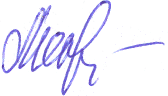    Председатель Профсоюза                                                Г.И. Меркулова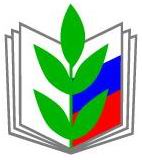 ПРОФСОЮЗ РАБОТНИКОВ НАРОДНОГО ОБРАЗОВАНИЯ И НАУКИ РОССИЙСКОЙ ФЕДЕРАЦИИИСПОЛНИТЕЛЬНЫЙ КОМИТЕТ ПРОФСОЮЗАПОСТАНОВЛЕНИЕПРОФСОЮЗ РАБОТНИКОВ НАРОДНОГО ОБРАЗОВАНИЯ И НАУКИ РОССИЙСКОЙ ФЕДЕРАЦИИИСПОЛНИТЕЛЬНЫЙ КОМИТЕТ ПРОФСОЮЗАПОСТАНОВЛЕНИЕПРОФСОЮЗ РАБОТНИКОВ НАРОДНОГО ОБРАЗОВАНИЯ И НАУКИ РОССИЙСКОЙ ФЕДЕРАЦИИИСПОЛНИТЕЛЬНЫЙ КОМИТЕТ ПРОФСОЮЗАПОСТАНОВЛЕНИЕПРОФСОЮЗ РАБОТНИКОВ НАРОДНОГО ОБРАЗОВАНИЯ И НАУКИ РОССИЙСКОЙ ФЕДЕРАЦИИИСПОЛНИТЕЛЬНЫЙ КОМИТЕТ ПРОФСОЮЗАПОСТАНОВЛЕНИЕПРОФСОЮЗ РАБОТНИКОВ НАРОДНОГО ОБРАЗОВАНИЯ И НАУКИ РОССИЙСКОЙ ФЕДЕРАЦИИИСПОЛНИТЕЛЬНЫЙ КОМИТЕТ ПРОФСОЮЗАПОСТАНОВЛЕНИЕПРОФСОЮЗ РАБОТНИКОВ НАРОДНОГО ОБРАЗОВАНИЯ И НАУКИ РОССИЙСКОЙ ФЕДЕРАЦИИИСПОЛНИТЕЛЬНЫЙ КОМИТЕТ ПРОФСОЮЗАПОСТАНОВЛЕНИЕ
26 декабря 2016 г.
г. Москва
г. Москва
г. Москва
г. Москва
№ 7-14